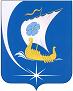 Совет  Пучежского муниципального районаТретьего созываР Е Ш Е Н И Еот 24.06.2019                                                                      № 276г. ПучежО внесении изменений  в решение Совета Пучежского муниципального района от 25.02.2019 № 251 «Об утверждении прогнозного планаи условий  приватизации имущества, находящегося в собственностиПучежского муниципального района, на 2019-2021 годы»          В целях реализации положений Федерального Закона от 06.10.2003г. № 131-ФЗ «Об общих принципах организации местного самоуправления», в соответствии с пунктом 1 ст.10 Федерального Закона от 21.12.2001г. № 178-ФЗ «О приватизации государственного и муниципального имущества», Положением «О порядке  управления и распоряжения муниципальным имуществом», утвержденным решением Совета Пучежского муниципального района № 145 от 26.12.2011года, Уставом Пучежского муниципального района Ивановской области,Совет Пучежского муниципального района РЕШИЛ:Внести в решение Совета Пучежского муниципального района от 25.02.2019 № 251 «Об утверждении прогнозного плана и условий приватизации имущества, находящегося в собственности Пучежского  района, на  2019-2021 годы» следующие изменения:- в приложении к решению пункт 6 изложить в новой редакции (приложение № 1).Настоящее решение вступает в силу с даты его опубликования.Председатель Совета Пучежского муниципального района                                          В.Н. ФилатоваГлава Пучежского муниципального района                                             И.Н. Шипков Приложение № 1                                                                                                                          к решению Совета Пучежского муниципального районаот 24.06.2019 № 276Изменения в прогнозный план и условия приватизации имущества, находящегося в собственности Пучежского муниципального района, на  2019-2021 годы№ п/пНаименование имущества, его местонахождение,индивидуализирующие характеристики Балансовая принадлежностьНазначение имуществаСпособ приватизацииЦена начального предложения, (с учетом НДС) руб.Шаг аукционаВеличина снижения начальной цены (шаг понижения)(не более 10%  цены первоначального предложения)Минимальная цена предложения (цена отсечения) (50% начальной цены несостоявшегося аукциона)Форма и сроки платежа за приобретенное имущество123456789106Имущественный комплекс (Речной причал КН 37:14:040529:7Общей площадью 4 122,5 кв.м., Автовесовая КН 37:14:040529:6Общей площадью 177,9 кв.м., автовесы 1993г.),  расположенный по адресу: Ивановская область, Пучежский район, Илья-Высоковское сельское поселение, д. ПервунихаКазнамуниципального образования«Пучежскиймуниципальныйрайон»Сооружение топливной промышленностиПродажа на конкурсе, открытым  по составу участников, либо на аукционе, открытом  по составу участников, при условии несостоявшегося  конкурса либо аукциона - продажа  способами предусмотренными ст. 23, 24 ФЗ № 178-ФЗ от 21.12.2001 в действующей редакцииПо оценочной стоимости на основании отчета независимого оценщика---Безналичная форма расчетов; единовременный платеж не позднее 20 рабочих дней с даты заключения договора купли-продажи.